ANEXA 1Grila de evaluare administrativă și a eligibilitățiiNume și Prenume Beneficiar: .....................................................Număr înregistrare Plan de afacere ..............................................OBSERVATIIToate criteriile de verificare administrativă și a eligibilității planului de afaceri sunt obligatorii de indeplinit.Daca unul dintre criteriile menționate nu este indeplinit, planul de afaceri va fi declarat neeligibil și va fi eliminat din concurs.În această etapă de evaluare a planului de afaceri se poate solicita o singură clarificare de către comisia de evaluare. Planul de afaceri și anexele poate fi revizuit ca urmare a solicitării de clarificări.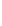 Criteriu de verificareCriteriu de verificareDANUObservatiiI.	Eligibilitate candidatI.	Eligibilitate candidat1.Candidatul  a  depus  în  termen  cererea  de  înscriere  la concursul de planuri de afaceri și înregistrare Plan de afaceri.2.Candidatul își exprimă în scris intenția de a înființa o întreprindere conform Schemei de minimis implementate in cadrul acestui proiect precum si prevederile Ordinului nr. 7136/14.12.2017 privind aprobarea schemei de ajutor de minimis “Implementarea strategiilor de dezvoltare locala in comunitatile marginalizate din zona rurala si/sau in orase cu o populatie de pana la 20.000 locuitori” aferenta POCU 2014-20203.Candidatul a depus in termen declarația pe proprie răspundere de eligibilitate privind participarea la concursul de planuri de afaceri (Anexa 1 )4.Candidatul	a	depus	în	termen	declarația	pe	propria răspundere privind conflictul de interese (Anexa 6)(Anexa ? )5.Candidatul a depus in termen declarația pe propria răspundere de sustenabilitate cu privire la menținerea locurilor de munca, așa cum a fost asumată în planul de afaceri și a menținerii destinației bunurilor achiziționate (Anexa 2 )6.Candidatul   a   depus   în   termen   copie   certificata   pentru conformitate după cartea de identitate.7.Candidatul face dovada că are domiciliul/reședința, în termen de valabilitate, în comuna Poienesti, judetul Vaslui, la data depunerii dosarului de participare la Concursul de Planuri de afaceriCandidatul este declaratEligibil / neeligibilEligibil / neeligibilEligibil / neeligibil                II.  Eligibilitate Plan de Afaceri                II.  Eligibilitate Plan de Afaceri1Planul  de  afaceri  respectă  modelul  din  Metodologia  de concurs a planurilor de afaceri.2Planul de afacere prevede că întreprinderea nou înființată va avea sediul social și, după caz, punctul de lucru în comuna Poienesti, jud. Vaslui3Planul de afacere prevede că persoanele angajate în cadrul întreprinderii  nou  înființate  vor  avea,  în  mod  obligatoriu, domiciliul sau reședința în regiunea/regiunile de dezvoltare în care se implementează proiectul, în mediul rural.4Planul de afaceri prevede un număr minim de 1 persoana angajate în întreprinderea  nou înființată.5Planul de afacere prevede că în perioada ulterioară celor 12 luni de funcționare obligatorie pe durata implementării proiectului, respectiv pe durata celor 6 luni de sustenabilitate obligatorie după finalizarea  implementării proiectului, beneficiarul ajutorului de minimis va asigura continuarea funcționării întreprinderii și va menține ocuparea locurilor de muncă create.6Planul de afacere prevede că, persoana fizică al cărei plan de afaceri a fost selectat în vederea finanțării va trebui să aibă calitatea    de    asociat    majoritar,    reprezentant    legal    și administrator.7Codul/codurile CAEN principal/secundar al întreprinderii nou creată sunt eligibile în conformitate cu Schema de ajutor de minimis  aferentă Programului Operațional Capital Uman 2014-2020.8Asistența  Financiară  Nerambursabilă  (AFN)  solicitată  prin planul de afaceri nu depaseste valoarea maxima de 48,435 lei.9Cheltuielile  prevăzute  în   Bugetul  planului  fac   parte   din categoria   cheltuielilor   eligibile prevăzute   în   ghidul acordarii schemei de minimis.Planul de afaceri este declaratEligibil / neeligibilEligibil / neeligibilEligibil / neeligibilEvaluare finală candidat și plan de afacereAdmis/respinsAdmis/respinsAdmis/respins